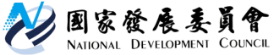 國家發展委員會 新聞稿國家發展委員會於今(17)日第54次委員會議報告「國土資訊系統推動成果及發展方向」，將以通用電子地圖為國家底圖，同時為加速3D GIS發展，預期於108年底前完成全國3D基本底圖，以深化我國GIS加值應用及產業發展。我國國土資訊系統(NGIS)自80年代開始推動，歷經30年來在政府機關共同努力下已完成豐碩成果包括：建置全國1/2500通用電子地圖、國土利用現況調查資料、全國數值地形模型、航拍影像、門牌位置資料等國土空間規劃所需的重要圖資，並完成國土資訊系統資料倉儲、資料標準作業規範及各機關施政所需地理資訊應用系統等，儼然已成為政府施政與決策的一項重要輔助工具。國發會為避免中央或地方各自發展，出現人力、經費、軟硬體資源浪費之情形，並造成圖資重複建置、精度不一、流通不易等問題，持續協調推動NGIS相關業務。因應未來智慧發展的需求，105年起推動時空資訊雲落實智慧國土計畫，積極與相關機關討論國家底圖、圖資管理、3D GIS發展等跨機關及共通性議題，已獲致優先推動事項之共識，於今(17)日委員會議提出報告。國發會在今(17)日之委員會議中建議，NGIS發展相關工作，為智慧國家之基礎，不論在政府施政或產業發展層面，均對國家競爭力有深遠影響，近期應優先推動事項包括：加速國家底圖的開放應用、訂定3D資料標準、落實圖資資產管理、推動3D管線管理、3D GIS發展及GIS加值應用與產業發展等。上述工作涉及內政部、科技部、經濟部等相關部會推動中計畫之升級與轉型，也需要跨部會及縣市政府在計畫、人才、技術及軟硬體資源的配合，以滿足智慧城市、自駕車、擴增實境及虛擬實境等應用需求。國發會提出之NGIS發展方向，將有助於政府資源之集中發展，希望各界共同努力，深化我國空間資訊之應用與產業發展。